Publicado en Madrid el 08/05/2018 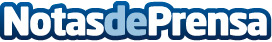 #PicalagartosSkyBar el nuevo espacio gastronómico en el centro de MadridEn pleno centro de Madrid se encuentra ubicado el nuevo Sky Bar de Azotea Grupo, uno de los mejores lugares de la capital para disfrutar de una gastronomía de altura y unas impresionantes vistas 360º de la ciudad, en una ubicación privilegiada como es la Gran Vía. Desde arriba, se tendrá una visión espectacular de los edificios, parques y barrios más emblemáticos de la ciudad en un ambiente vanguardistaDatos de contacto:Azotea Grupohttp://bit.ly/PicalagartosSkyBarNota de prensa publicada en: https://www.notasdeprensa.es/picalagartosskybar-el-nuevo-espacio Categorias: Gastronomía Madrid Entretenimiento Restauración http://www.notasdeprensa.es